РОССИЙСКАЯ  ФЕДЕРАЦИЯ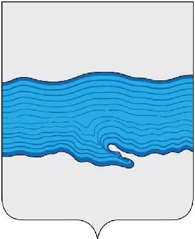 АДМИНИСТРАЦИЯ   ПЛЕССКОГО  ГОРОДСКОГО  ПОСЕЛЕНИЯПРИВОЛЖСКОГО МУНИЦИПАЛЬНОГО РАЙОНАИВАНОВСКОЙ ОБЛАСТИ155555, Ивановская область, г. Плес, ул. Советская, 9тел. 8(493-39) 2-15-16,2-13-14,8(493-39)2-13-14ИНН 371900950  КПП 370501001л/с 033333013650 в УФК по Ивановской области                                                 ПОСТАНОВЛЕНИЕ                                                от 23.11.2018 г.  № 140                   Об обеспечении безопасности людей  на льду           водных объектов в осенне-зимний период 2018-2019 гг.       В связи с наступлением осенне-зимнего периода 2018-2019 гг., в целях минимизации риска и повышения безопасности людей на водных объектах Плесского городского поселения, в соответствии с требованиями Федерального Закона от 06.10.2003 №131-ФЗ «Об общих принципах организации местного самоуправления в Российской Федерации»,  Постановлением Правительства Ивановской области от 11 марта 2009 №54-п «Об утверждении правил охраны жизни людей на водных объектах», администрация Плесского городского поселения п о с т а н о в л я е т:Утвердить план обеспечения безопасности людей на водоемах Плесского городского поселения на осенне-зимний период 201802019 гг. (прилагается);Разместить в местах массового выхода населения на лед во время подледного лова рыбы и в местах стихийных ледовых переходов информационные и предупредительные аншлаги;Проведение массовых мероприятий на водоемах района в зимний период согласовывать с ГУ МЧС России по Ивановской области;Рекомендовать  начальнику ПП-16 ОВД по Приволжскому муниципальному району Кулемину С.Л.:- в целях предупреждения гибели людей на водоемах, расположенных на территории Плесского городского поселения силами участковых инспекторов полиции организовать разъяснительную работу с населением;- внести предложения руководству ОВД по Приволжскому муниципальному району по изменению в дислокации патрульно-постовой службы  на осенне-зимний период 2018-2019 гг., приблизив маршруты патрулирования к местам стихийно организованных ледовых переходов.5. Организовать проведение сотрудниками ГИМС МЧС России по Ивановской области в каждом классе общеобразовательных учреждений занятия с учащимися  по мерам безопасности и правилам поведения на льду водоемов;6. Разместить информационные материалы по правилам поведения на льду водоемов на стендах учебных заведений;7. Рекомендовать директору ОГБЛОУ «Плесский колледж бизнеса и туризма» Паруновой С.Н. провести профилактические мероприятия с учащимися о поведении на водоемах в осенне-зимний период;8. Администрации Плесского городского поселения подготовить публикации в местных СМИ о правилах поведения людей на льду водоемах;9. Администрации Плесского городского поселения обеспечить взаимодействие с ГИМС ГУ МЧС России по Ивановской области, аварийно-спасательной службой Ивановской области и ОМВД РФ по Приволжскому району по исполнению данного постановления;10. Опубликовать настоящее постановления в информационном бюллетене  Совета и администрации Плесского городского поселения;11. Настоящее постановление вступает в силу с момента опубликования.ВРИП главы Плесскогогородского поселения                                                            Н.В. Захаров                                                                                                                                                                        Приложение                                                                                                               к  постановлению  администрации                                                                                                                   Плесского городского поселения                                                                                                                                          от 23.11.2018г. №140ПЛАНобеспечения безопасности людей на водоемахПлесского городского поселения в осенне-зимний период 2018-2019 гг.Провести заседание комиссии по чрезвычайным ситуациям и ПБ по вопросу обеспечения безопасности населения на льду водоемов. Срок исполнения до 27.11.2018г.;Проведение работы по установке аншлагов с запрещающей и (или) предупреждающей информацией в местах массового выхода на лед  людей и в местах стихийно организованных ледовых переходов. Срок исполнения до 30.11.2018г.;Проведение сотрудниками ГИМС ГУ МЧС России по Ивановской области профилактических мероприятий с учащимися школ о правилах поведения людей на льду водоемов и способов оказания помощи пострадавшим. Срок исполнения ноябрь 2018 г.-март 2019 г.;Силами ОМВД России по Приволжскому району, ГИМС ГУ МЧС России по Ивановской области осуществление контроля и организации патрулирования мест массового выхода на лед населения. Срок исполнения ноябрь 2018г.-апрель 2019г.;Подготовка и размещение в средствах массовой информации публикаций по правилам поведения на льду водоемов. Срок исполнения – ноябрь 2018г.;Подведение итогов работы по обеспечению безопасности людей на льду водоемов. Срок исполнения-апрель 2019г.	ВРИП главы Плесского городского поселения                                                                     Н.В. Захаров